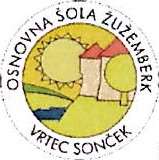 Osnovna šola Žužemberk – Vrtec Sonček
Baragova cesta 1 
8360 ŽužemberkDatum: 27. 9. 2022ZAPISNIK
prve seje Sveta staršev, ki je potekala v ponedeljek, 
26. septembra 2022, ob 17.30, v zbornici enote Jurček.
Prisotni član: Lista prisotnih je priloga k zapisniku. Dnevni red: Konstituiranje Sveta staršev Vrtca Sonček za šolsko leto 2022/23. Pregled zapisnika prejšnje seje. Poslovnik Sveta staršev OŠ Žužemberk. Realizacija Letnega delovnega načrta Vrtca Sonček in Šolskega sklada OŠ Žužemberk za preteklo šolsko leto.Predstavitev Letnega delovnega načrta Vrtca Sonček za šolsko leto 2022/23. Predlogi in pobude. Razno.K točki 1: Volitve za konstruiranje Sveta staršev so potekale javno. Izvoljeni so bili:Predsednik Sveta staršev za šol. leto 2022/23: Jožica Anžiček   (1 leto)Namestnik predsednika: Matjaž Lušin     (1 leto)Predstavnik v Svetu staršev šole: Tomaž Struna    (1 leto)Predstavnik v Svetu šole:  Simona Trlep           (4 leta) začetek mandata š. l. 2021/22Član Komisije za sprejem otrok v vrtec:	 Andreja Čukajne  (2 leti) začetek mandata š. l. 2022/23Član Upravnega odbora Šolskega sklada: Cilka Zupančič (3 leta) začetek mandata od marca š. l. 2021/2022                                                             Član pritožbene komisije: Primož Zajec (4 leta) začetek mandata š. l. 2018/19Svet staršev Vrtca Sonček pri OŠ Žužemberk je bil konstituiran na 1. seji dne 26. 9. 2022.K točki 2: 
Pomočnica ravnateljice ga. Lilijana Hrovat je prebrala zapisnik Sveta staršev s prejšnje seje. Zapisnik je bil soglasno potrjen.K točki 3: Ga. ravnateljica je povedala, da je spremenjen poslovnik Sveta staršev in delovanje Šolskega sklada OŠ Žužemberk.K točki 4Ga. Lilijana Hrovat je predstavila LND za preteklo šolsko leto, ki je bilo zaznamovano s pandemijo in z njo povezanimi ukrepi, kar je oteževalo normalno delovanje vrtca in realizacijo določenih dejavnosti.   K točki 5: 
Ga. Lilijana Hrovat in ga. Mija Penca Vehovec sta predstavili LND šolsko leto 2022/2023. Starši so predvsem pohvalili dodatne dejavnosti, kot so pohodi s starši, sejmi, noč v vrtcu ipd., ki se jih otroci zelo radi udeležijo. LND za tekoče šolsko leto je bil soglasno sprejet.K točki 6:
Mamica je izpostavila nestrinjanje s situacijo v povezavi z letovanjem, do katere pride v vrtčevskih skupinah, ki jih obiskujejo tako predšolski otroci kot tudi tisti, ki v naslednjem šolskem letu še ne gredo v šolo. Velja namreč pravilo, da gredo na letovanje le predšolski otroci, ostali pa ne oz. gredo naslednje leto. Mnenje mame je, da bi se morala letovanja udeležiti cela skupina (to velja tudi za druge podobne dejavnosti, kot npr. plavanje).Odgovor na poziv mame je priloga k zapisniku.K točki 7:
Ostalih pripomb ni bilo.Ga. Lilijana Hrovat in ga. Mija Penca Vehovec sta se vsem prisotnim zahvalili za pozornost. 
Seja je bila zaključena ob 19. uri. Datum: 14. 10. 2022                                                                                  Zapisala: Anja Žabkar 